Руководство по работе с драйвером анализатораРасположение драйвераПапка с дайвером анализатора находится на локальном диске C:\ и имеет наименование тоже что и анализатор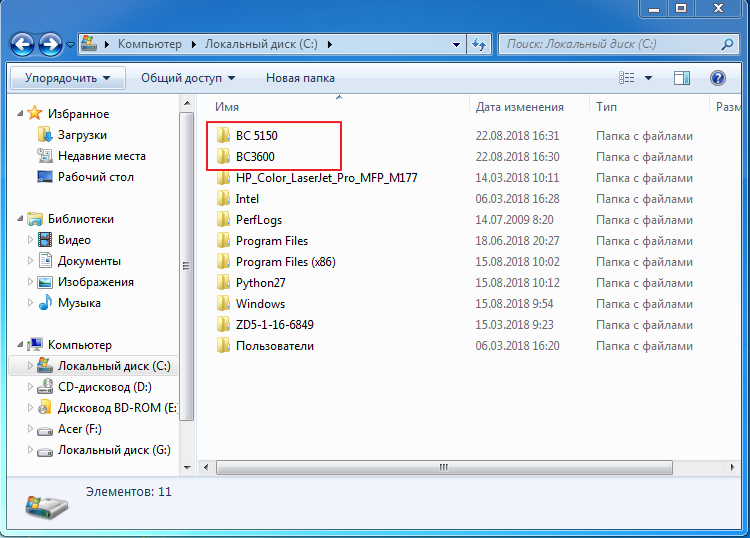 В папке с драйвером есть файл который содержит лог анализатора metascacan.log и лог сканера штрих-кодов barscan.txt (ВНИМАНИЕ лог сканера штрих-кодов присутствует не всегда (это зависит от типа подключения анализатора))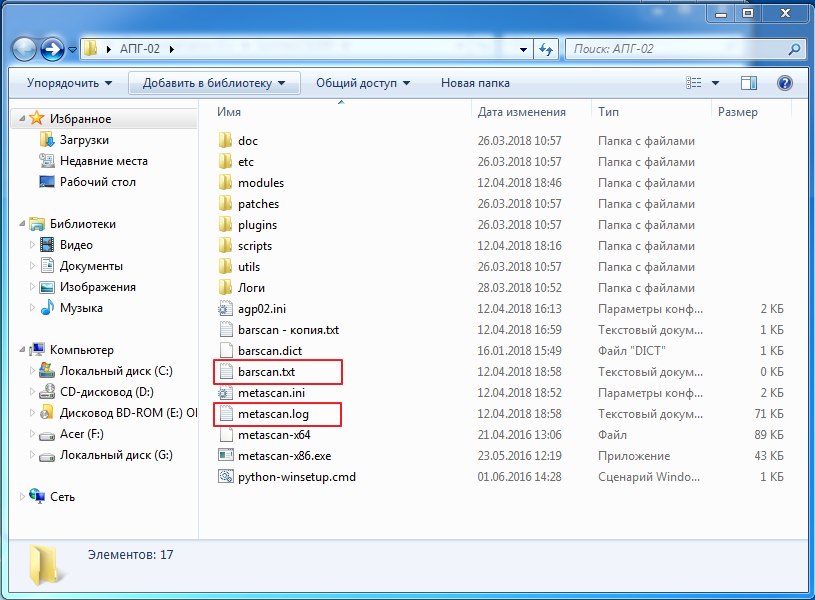 Запуск драйвераЗапускается драйвер с  файла metascan-x64.exe или  metascan-x86.exe в зависимости от установленной операционной системы.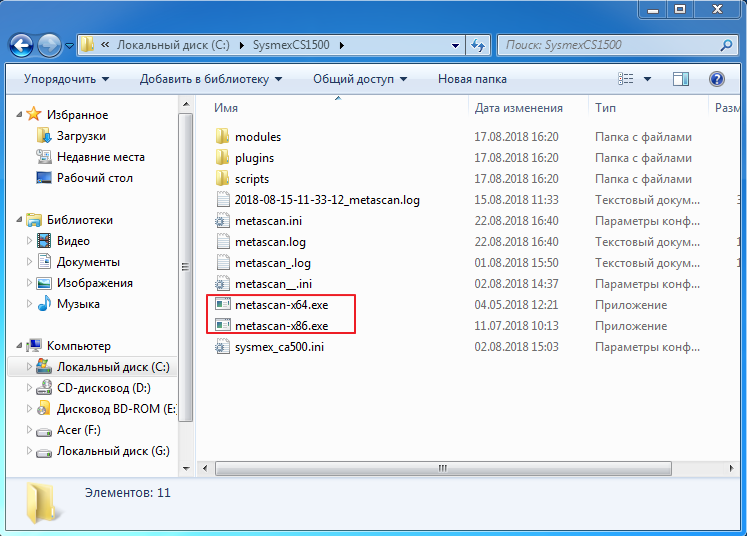 Для удобства работы лаборанта необходимый файл запуска драйвера выносится на рабочий стол с названием анализатора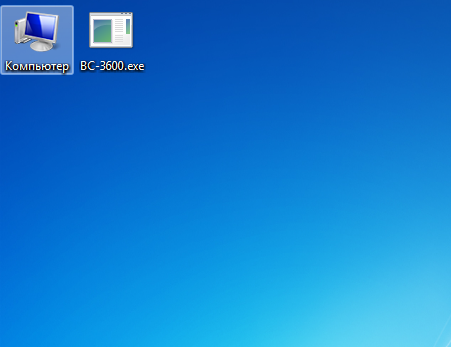 Так же для удобства файл с драйвером помещается в автозагрузку 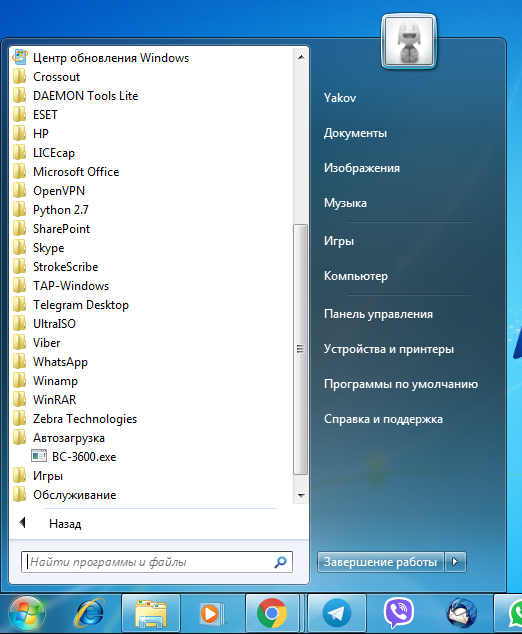 Работа со штрих-кодированными пробами Внимание!!!При работе со штрих-кодированными пробами необходимо убедиться, что драйвер запущен и готов к работе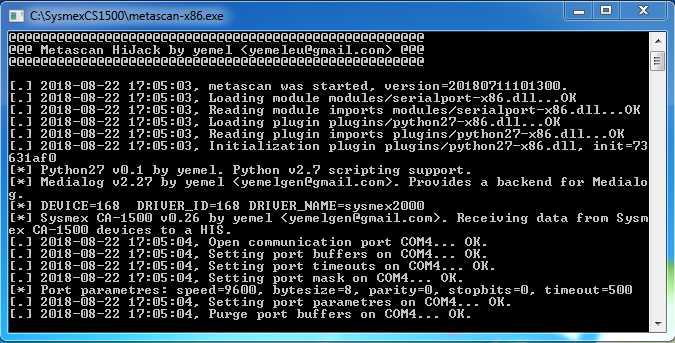 Выявление проблемДля выявления возникших проблем при передачи результатов  необходимо запросить файлы metascacan.log и barscan.txt (присутствует не всегда)  того анализатора с которым возникли те или иные проблемы.Пример одного из логов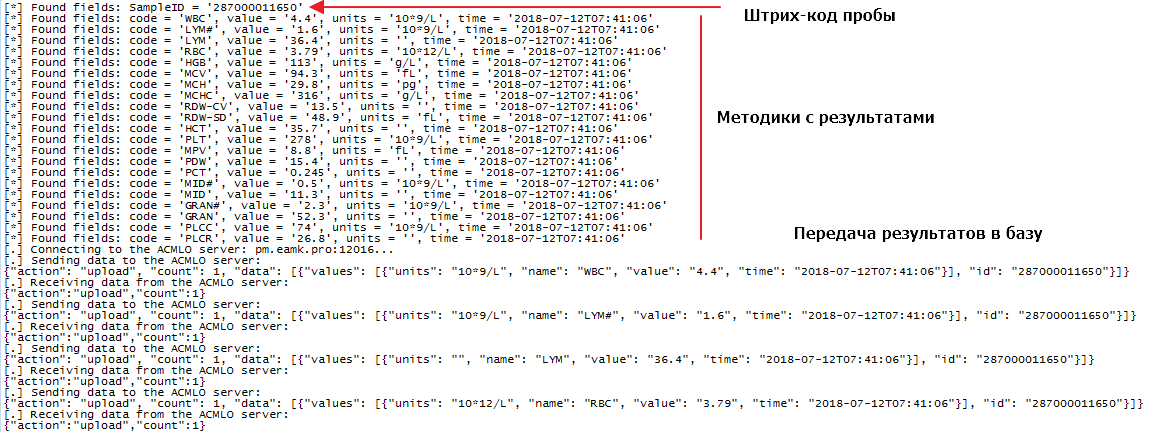 